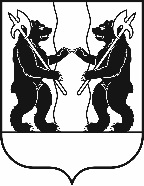 М У Н И Ц И П А Л Ь Н Ы Й С О В Е ТЯрославского муниципального районаР Е Ш Е Н И Е25.10.2022                                                                                                                                № 78Об утверждении структуры
Администрации Ярославского муниципального районаПринято на заседанииМуниципального СоветаЯрославского муниципального районаот «25» октября 2022 г.В соответсвии с положениями пункта 19 части 1 статьи 34, статьи 49 Устава Ярославского муниципального района, на основании представления Главы Ярославского муниципального района МУНИЦИПАЛЬНЫЙ СОВЕТ ЯРОСЛАВСКОГО МУНИЦИПАЛЬНОГО РАЙОНА Р Е Ш И Л:1.Утвердить структуру Администрации Ярославского муниципального района (прилагается).2. Признать утратившими силу решение Муниципального Совета Ярославского муниципального района от 01.03.2021 № 7 «Об утверждении структуры Администрации Ярославского муниципального района».3. Контроль за исполнением настоящего Решения возложить на комитет Муниципального Совета Ярославского муниципального района по регламенту, этике, нормотворчеству, обеспечению депутатской деятельности и вопросам местного самоуправления (Фаламеева Е.В.).4. Настоящее Решение вступает в силу со дня его официального опубликования и применяется к правоотношениям, возникшим с 30 декабря 2022 года.5. Администрации Ярославского муниципального района в срок до 29 декабря 2022 года провести необходимые организационно-штатные мероприятия в связи с принятием настоящего Решения.Структура Администрации Ярославского муниципального районаГлава Ярославского муниципального района___________ Н.В. Золотников«____»________2022 г.Председатель Муниципального Совета Ярославского муниципального района__________ Е.В. Шибаев«____»________2022 г.УВЕРЖДЕНАрешениемМуниципальногоСовета Ярославского муниципального районаот 25.10.2022 № 78№ п/пНаменование1.Глава Ярославского муниципального района.Заместители Главы Администрации Ярославского муниципального района Заместители Главы Администрации Ярославского муниципального района 1.Первый заместитель Главы Администрации Ярославского муниципального района.2.Заместитель Главы Администрации Ярославского муниципального района по социальной политике.3.Заместитель Главы Администрации Ярославского муниципального района по экономике и финансам.4.Заместитель Главы – руководитель аппарата Администрации Ярославского муниципального района. Структурные подразделения аппарата
Администрации Ярославского муниципального районаСтруктурные подразделения аппарата
Администрации Ярославского муниципального района1.Правовое управление.2.Управление делами.3.Управление агропромышленного комплекса и экологии.4.Отдел бухгалтерского учета.5.Отдел записи актов гражданского состояния.6.Отдел муниципального заказа.7.Отдел по военно-мобилизационной работе, гражданской обороне и чрезычайным ситуациям.8.Отдел по делам несовершеннолетних и защите их прав.Отраслевые (функциональные) органы
Администрации Ярославского муниципального районаОтраслевые (функциональные) органы
Администрации Ярославского муниципального района1.Управление градостроительства, имущественных и земельных отношений Администрации Ярославского муниципального района.2.Управление культуры Администрации Ярославского муниципального района.3.Управление молодежной политики, спорта и туризма Администрации Ярославского муниципального района.4.Управление образования Администрации Ярославского муниципального района.5.Управление труда и социальной поддержки населения Администрации Ярославского муниципального района.6.Управление финансов и социально-экономического развития Администрации Ярославского муниципального района.